Resoluciones #029 - #045Resoluciones #029 - #045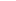 